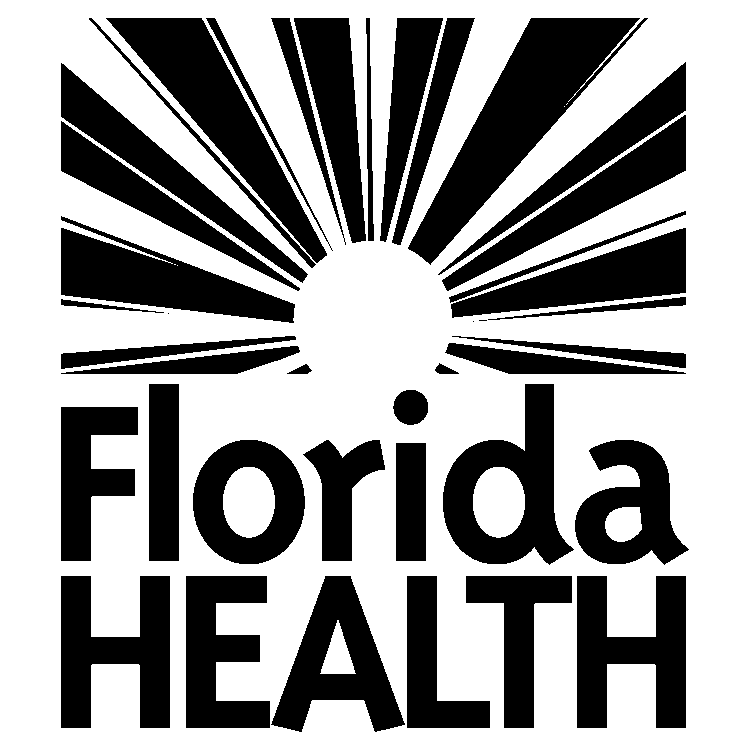 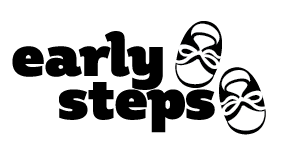 DEMANN POU MEDYASYONNoumenm, ki siyen non nou anba a, mande pou n gen yon medyatè pou l ede n rezoud dezakò ak pwoblèm sa a/yo :Nou li pwosede ki règlemante medyasyon pou entèvansyon bonè a nan Florida ; epi n konprann li se yon pwosede ki volontè e ki pa yon obligasyon.Nou dakò pou n eseye sesyon an pou n ka eseye rezoud dezakò nou yo nan yon metòd k ap satisfè nou tout epi k ap nan pi bon enterè timoun lan.Nou konprann ke depi n deside ak bon volonte nou pou n fè medyasyon an, okenn nan pati yo pa p renonse dwa ke n genyen.Nou byen konprann medyasyon an ap konfidansyèl epi n dakò pou n pa fòse medyatè a prezan nan pwosè ki ka gen nan lavni.Remèt li bay :  Department of Health                  Children’s Medical Services / Early Intervention Unit                  4052 Bald Cypress Way                   Bin #A06                  Tallahassee, FL  32399-1707Fotokopi :    Local Early Steps             Paran / Moun responsabSèl pwosede san patipri ka rezoud plent endividyèl sou timoun (34 CFR 303.420).                            ENFÒMASYON SOU AJANS LAN                                 ENFÒMASYON SOU PARAN ANEarly Steps LokalKijan timoun lan rele     
Reprezantan Local Early Steps la (ekri ak gwo lèt)AdrèsKijan paran an rele (ekri ak gwo lèt)AdrèsLavil			Leta		ZipLavil			Leta		ZipTelefòn (       (        Telefòn (       (       (Lakay)Telefòn (       (       (Travay)Pi bon lè / kote pou n rele      Siyati _______________________________________________Dat jodi a ___________________________________________Siyati ______________________________________________Dat jodi a __________________________________________Siyati ______________________________________________Dat jodi a __________________________________________